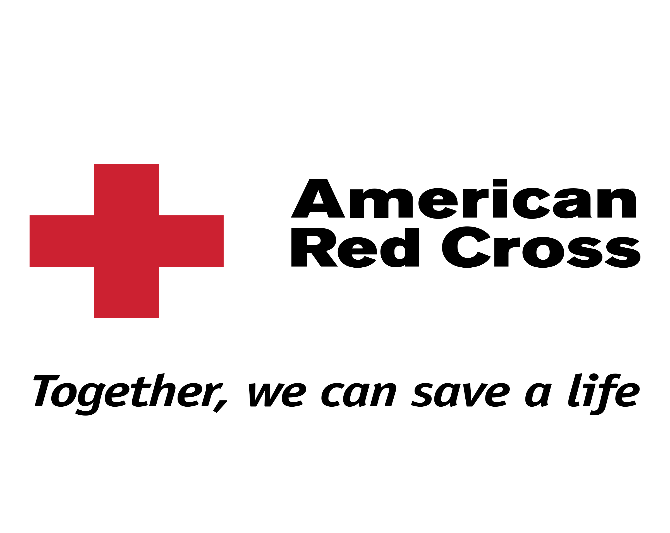 BLENDED LEARNING COURSE INSTRUCTIONSAllow a minimum of 2 hours to complete the online missions prior to attending your live/classroom trainingPlease use Google Chrome as your web browser to access the online portion of your course. For accuracy cut and paste this link directly in the web browser. http://www.redcrosslearning.com/course/301040f0-c611-11e6-981d-bb8e5751112f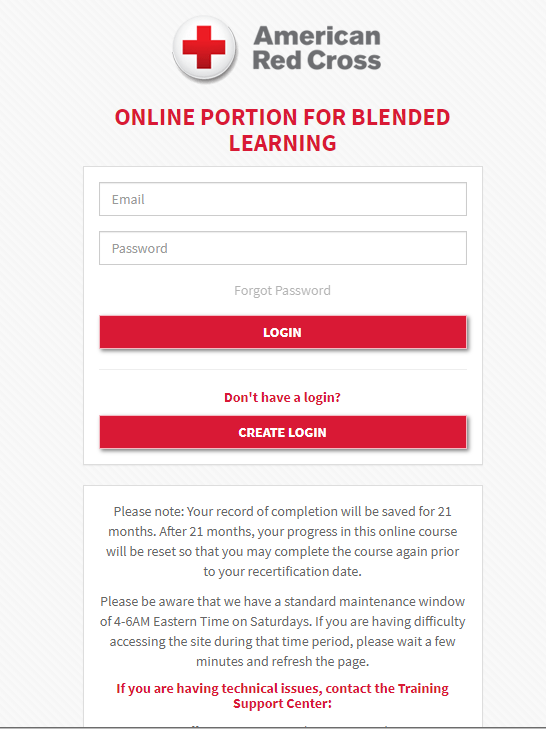 Create a Login